	REPUBLIKA HRVATSKAPRIMORSKO-GORANSKA ŽUPANIJA	     OPĆINA PUNAT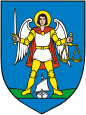 R E G I S T A Rdobitnika javnih priznanja i nagradaOpćine Punatgradivo trajne arhivske vrijednosti 1997. godinaDOBITNICI ZAHVALNICA:*VIJEĆNICI 1. SAZIVA OPĆINSKOG VIJEĆA OPĆINE PUNATza predan i nesebičan rad u 1. sazivu Vijeća općine Punatod 1993. do 1997. god.DRAGO BONIFAČIĆ – JAKICAMARINKO ŽIC – SREĆKOVDINKO POLONIJOMIRKO ORLIĆ – MOCIĆRATKO GAŠPAROVIĆNIKOLA ORLIĆ – MANDINANTON ŽIC – ANTIČIĆEMIL KARABAIĆMLADEN JURANIĆPETAR ŠULAVAIVAN MARAČIĆPETAR GALJANIĆBRANKO KARABAIĆNEDILJKO MARIČIĆ*Za predan i nesebičan rad u 1. sazivu Vijeća i Poglavarstva općine Punat od  1993. do 1997. god.MILOŠ ORLIĆANKA ŽICMARINKO ŽIC – PEROV*ČLANOVI 1. SAZIVA POGLAVARSTVA OPĆINE PUNATza predan i nesebičan rad u razdoblju od 1993. do 1997. god.MARIO BONIFAČIĆANTON ŽIC – KLAČIĆSLOBODAN CVIJIĆMATEJ MARIČIĆZLATKO SINDIČIĆ*AKTIVISTI MO CRVENOG KRIŽA PUNATAKTIVNI OD 1991. DO 1997. GODINEza predan i nesebičan trud na humanom pomaganju prognanim, izbjeglimi svim stradalnicima Domovinskog rata, kao i ostalim korisnicima humanitarne pomoći Općine Punat, Županije primorsko-goranske iRepublike hrvatskeMILJENKO MRAKOVČIĆ, dr.MARIJA MRAKOVČIĆŽELJAN ŽIC, dr.ANTON ŽIC – KLAČIĆDUŠANKA DABIĆ, dr.NELICA JUSTIĆ-FRANOLIĆJELENA MRZLJAKJOŽA MRZLJAKNADA KOVAČEVMARIJA BONIFAČIĆ – «BEDEM LJUBAVI»DAGMAR FRANOLIĆ – «BEDEM LJUBAVI»MARICA ŠIMUNIĆMARICA MANZONIFRANKA ŽICKRUNOSLAV MILERVERICA VURMMARKO KRSTIĆDORIS BRUSIĆ*AKTIVISTI CARITASA PUNATAKTIVNI OD 1991. DO 1997. GOD.za predan i nesebičan trud na humanitarnom pomaganju prognanim, izbjeglimi svim stradalnicima Domovinskog rata, kao i ostalim korisnicimahumanitarne pomoći općine Punat, Županije primorsko-goranske iRepublike HrvatskeDANE DUBRAVICANIKOLINA KARABAIĆBRANKA KARABAIĆANKA KARABAIĆMARIJA MARAČIĆFRANKA ŽICMARIJA ŽIC – KOGIĆEVAMARIJA ŽIC – POK. ROMANAMARICA ŽICIVAN ŽIC – KOGIĆANTON ZEC – ŽUPNIK*INVALIDI DOMOVINSKOG RATA OPĆINE PUNATza sudjelovanje i žrtvovanje u Domovinskom ratu za obranu slobodne HrvatskeNENAD ŠIMANIĆBRANIMIR ŠIMANIĆMARIJAN MIHAJIĆ*OBITELJ STECKza izvanredne zasluge u pružanju humanitarne pomoći općini PunatŽupaniji primorsko-goranskoj i Republici Hrvatskoj od1991. do 1997. god.*GRAD DILLINGENza izvanredne zasluge u pružanju svekolike humanitarne i ostale pomoćigrađana i firmi grada Dillingena općini Punat, Županiji primorsko-goranskoji Republici Hrvatskoj od 1991. do 1997. god.DOBITNICI ZAHVALNICA S PLAKETOM:*MAJKA pok. VITODRAGA MARAČIĆAhrvatskog viteza koji je svojoj domovini poklonio sebe*MO RDEČEGA KRIŽA MARIBORza velike zasluge u pružanju svekolike pomoći MO Crvenog križa Punatza vrijeme i nakon Domovinskog rata od 1991. do 1997. god.*G-din ULRICH STECKza žrtvovanje i nesebičan trud u humanitarnom pomaganju općini Punat,Županiji primorsko-goranskoj i Republici Hrvatskoj od 1991. do 1997. god.DOBITNICA NAGRADE ZA ŽIVOTNO DJELO:*G-đa MARJA ORLIĆza samoprijegoran i požrtvovan rad i izvanredne zasluge u organizaciji i pružanjuhumanitarne i svekolike pomoći prognanim, izbjeglim i ostalim stradalnicimaDomovinskog rata i korisnicima humanitarne pomoći u općini Punat,Županiji primorsko-goranskoj i Republici HrvatskojPOČASNIM GRAĐANINOM OPĆINE PUNAT PROGLAŠEN JE:*G-din HANS STECKradi velikog žrtvovanja i izvanrednih zasluga u pribavljanju humanitarne i svekolikepomoći općini Punat, Županiji primorsko-goranskoj iRepublici Hrvatskoj od 1991. do 1997. god.1998. godinaDOBITNICI ZAHVALNICA:*Za predan i nesebičan trud na humanitarnom pomaganju prognanim, izbjeglimi svim stradalnicima Domovinskog rata, kao i ostalim korisnicimahumanitarne pomoći Općine Punat, Primorsko-goranske županije i Republike HrvatskeIVAN LINARDIĆANKA ŽICJÖRG HECK i prijatelji – STOCKDORFKARLO KAHN – ILMÜNSTERERIKA HACKENSÖLLNER – GRAZEVANGELISTIČKA CRKVA GRAZ – MONIKA TROPPERMARTIN HADITSCH, dr. – LEONDINGKRISTIN WEBER-FAHR – FULDARENATE REINHARD – FULDAOBITELJ RAMRATH dr. BARBARE I dr. MICHAELA- HÜNFELDOBITELJ DORIS HOHMAN – BURGHAUNWOLFGANG dr. REINHARD – FULDAGERMAND SANDER – HÜNFELDHILDEGARD RAUCH – KARBENJOAKIM VAZIN – IDSTEINHEIDI HÖLZER – IDSTEINMILAN VRBAN – IDSTEINOBITELJ WILLIAMA R. NESHERAOBITELJ GERTE KORDES – MANHEIMMATIAS TREBESIUS – ZWICKAUANDREJ dr. ZAJECLAURA GALIMBERTI – MILANOASB NEUSÄSSASB KÖLNASB ZWICKAUOO RDEČEGA KRIŽA MARIBORDr. ROBERT I ANNA-MARIE SCHMÖL – AYSTETTENDr. ESAD ABDULIProf.dr. UWE TÖLLNER – KÜNZELLGUDULA DANZER – PETERSBERGPETAR GRŽANČIĆ*Za predan i nesebičan trud na humanitarnom pomaganju i uključenje umnogobrojne aktivnosti «Bedema ljubavi» Punat, a naročito zavišegodišnju brigu i sakupljanje dobara za djecu žrtve rata,hendikepiranu i bolesnu djecuŽUPA ST. PIUS – FULDA / PFARER MONSIGNORE WERNER DIEGMÜLLERFRAUENGEMEINSCHAFT – HOFBIEBER*Za dugogodišnji rad na promicanju Punta kao turističke destinacije i aktivnouključenje u rad i organizaciju «Croatia Cup-a» od 1985. do 1998. god.,te za nesebičnu financijsku i materijalnu pomoć tijekom ratnih godinaBRANKO VON BARACDr. HANS SCHMIDTDr. DIETRICH GÜNTHERDr. E. LEOPOLD DIECKDipl.ing.arh. DAMIR LEODr. DAVOR ZANELLAKapetan BRANKO IVOŠIĆ*Za aktivno uključivanje u uređenje prostora Općine Punat, za angažiranje naadaptacijama crkvice Sv. Nikole i drugih, za zasluge kod dobivanja 1. Plavezastave u Republici Hrvatskoj dodijeljene Marini «Punat», sa velikim promotivnim značajem za Općinu PunatVESNA ORLIĆ – MIJIĆ, dipl.ing.*Za inovativno rješenje WEB –kamere koja svakodnevno prikazuje i promovira panoramu Punta na Internetu širom svijetaPROCESS ELECTRONICS d.o.o.*Za inovatorski rad i postignute uspjehe na izložbama inovacija u Rijeci, Pitsburghu-SAD, Zagrebu i Londonu, gdje je osvojio zlatne medaljeKREŠIMIR ŽIC, dipl.ing.*Za dugogodišnju brigu i trud uložen u održavanje spomen obilježja i okolišau centralnom parku u PuntuG-đa ANICA MRAKOVČIĆ*Za uređenje i višegodišnje održavanje zelene površine u Krčkoj ulici u PuntuNIKOLA ORLIĆ-ROŽIN sa obitelji*Za razvoj i dugogodišnje vođenje Rukometnog kluba «Punat»DOBRIVOJ KOVAČ*Za pruženu nesebičnu pomoć i izradu mnogobrojnih klesarskih radova za OpćinuPunat i Župu Punat bez naplateFRANČIŠKA JOSIPOVIĆ sa obitelji*Za brigu i poticanje razvoja zdravstvene kulture u Općini Punat, na otoku Krkui u Republici HrvatskojDr. RATKO GAŠPAROVIĆ*Za dugogodišnji trud na razvoju lovstva, lovnog turizma te unaprijeđenju i zaštiti prirodnog okolišaCORRADO FADINI*Za višegodišnji trud na očuvanju kulturne baštineANĐELO MARAČIĆ, dipl.ing.MARIJAN ORLIĆ – SENKIĆFRANJO ŽIC – mlađi*Za uloženi trud na izradi «Križnog puta»Vlč. ANTON ZECMIRKO ORLIĆ – MOCIĆFRANJO ŽIC – PROTIĆIVICA SALVAGNOANTON ŽIC – KOGIĆProf. ALMA DUJMOVIĆBRANKO ORLIĆ, dipl.ing.arh.*Za doprinos i promidžbu na području športa te športskog odgoja mnogih generacija Punta i Stare BaškeRUKOMETNI KLUB «PUNAT»*Za višegodišnji trud na razvoju lovstva u općini Punat te zaštiti i unaprijeđenjuprirodnog okolišaLOVAČKO DRUŠTVO «OREBICA»; L.J. «JASTREB»*Za kontinuirani i organizirani 90-godišnji rad na unaprijeđenju turizma ibrizi na uljepšanju i promociji turističkog Punta i Stare BaškeTURISTIČKA ZAJEDNICA OPĆINE PUNAT*Za uvođenje novog turističkog proizvoda, «turističke berbe maslina» i Dana masline,prvog takve vrste u Republici Hrvatskoj te brizi na uljepšanju izgleda Hotela i njegova okoliša«HOTELI PUNAT» d.d.DOBITNICI ZAHVALNICA S PLAKETOM:*Dr. HUAN ORLICHza naročit doprinos u obliku novčane donacije kojom se je uredila galerija «Toš»*Vlč. ALOJZIJE RAGUŽINza naročit doprinos na očuvanju kulturne baštine i očuvanju življenja našihpredaka pretočenog u 6 knjiga o Puntu i Puntarima*KUD «PUNAT»za 25 godina kontinuiranog rada na očuvanju kulturne baštine Punta, otoka Krkai Republike Hrvatske te plesnog odgoja mladih generacija PuntaGODIŠNJA NAGRADA*MARINI «PUNAT» d.d.za dobivanje prve Plave zastave u Republici Hrvatskoj i proglašenje zanajbolju marinu Republike Hrvatske u 1998. god.NAGRADA ZA ŽIVOTNO DJELOG-din ANTON ŽIC – ULIVINza naročit doprinos na izgradnji i oplemenjivanju obalnog pojasa Punta iStare Baške, pomoć u izgradnji marine «Punat», pomoć brodogradilištu «Punat»te projektiranju i brizi na izgradnji pješčanih plaža «Punta de Bija»1999. godinaDOBITNICI ZAHVALNICA*DRAGUTIN ŠKROKOV I VLADO FRANOLIĆza aktivnosti od značaja za razvitak Općine, probijanje puta «Prgon-Krtač» kojiomogućava revitalizaciju maslinarstva, unaprjeđenje zaštite prirodnog okoliša*MARIJA GRŽANČIĆ – DUŠICAza doprinos na području športa, naročito na afirmaciji mladih članova ŠRD «Arbun», postignute športske rezultate na međuopćinskim, županijskimi državnim natjecanjima – pozitivnu promociju Punta*JURE DEVČIĆza doprinos na području športa, višegodišnje organiziranje klupskih i županijskihtakmičenja kao i pomoć pri organizaciji ribarskih dana u Puntu*ANĐELO ŽICza doprinos i zasluge na kulturnom polju, naročito na podizanju kvalitetežupnog zbora te obnovi pučke staroslavenske mise. Posebno se istakao okopokretanja rada muške klape «RAŠKETA» i ženske klape, obje iz Punta*MILIVOJ RADOVANOVIĆza doprinos u pružanju humanitarne pomoći, naročito kod spašavanja obiteljiČerkezović te pomoći na obnovi njihovog izgorjelog doma*REINHARD I MECHTILDA HÖFLERza doprinos u pružanju i organiziranju humanitarnih akcija radi pružanja materijalnepomoći obitelji Čerkezović na obnovi njihovog izgorjelog doma*Dr.sc. BERISLAV HORVATIĆza zasluge na turističkoj promociji općine Punat i revitalizaciji i promocijispomeničke baštine Općine*SINDIČIĆ (Mata) BORIS I SINDIČIĆ (Joba) BORISza pružanje humanitarne pomoći, spašavanje austrijskih turista na Galunu*TA «ZALA» STARA BAŠKAza besprijekorni rad i promidžbu turizma u Staroj Baški*MARIJA I VJENCESLAV ŽICza 25 godina kontinuiranog rada na razvoju ugostiteljstvaDOBITNICI ZAHVALNICA S PLAKETOM*Otac IVO PERANza naročite doprinose i postignute rezultate i promidžbu na području kulture*KOBV (KRIEGSOPFER UND BEHINDERTENVERBAND)za 30 godina neprekidnog dolaska i doprinos od značaja za razvitak i ugled općinePunat na području turizmaGODIŠNJA NAGRADA ZA STVARALAČKI RAD*»HOTELI PUNAT» d.d.za 50 godina kontinuiranog rada na području turizma i ugostiteljstva2000. godinaDOBITNICI ZAHVALNICA*MARIJAN ŽICza aktivan dobrovoljan rad i organizaciju poslova u Kinološkom društvu, SAB-u, Udruzi umirovljenika i Socijalnom vijeću Općine te za aktivnosti značajneza uljepšavanje Punta*MARIJA MRAKOVČIĆza doprinos na području sporta*GOTTFRIED HORVATHza nesebični dugogodišnji humanitarni angažman i pomoć ljudimau nevolji*ANĐELO MARAČIĆza iniciranje i uspješno organiziranje susreta 90-godišnjaka Puntai za trajnu brigu na očuvanju kulturne baštine Punta i Puntara*UDRUGA UMIROVLJENIKA OPĆINE PUNATza zalaganje na području humanitarno-socijalne djelatnosti*RUDOLF SINDIČIĆza nesebično pružanje pomoći pri spašavanju austrijskih turista na Galunu*Dr. ŽELJAN ŽICza savjesno i nesebično pružanje liječničke pomoći svakome i u svako dobai humani odnos prema pacijentima*NADA KIRINČIĆza zasluge u 25-godišnjem volonterskom radu, obučavanju učenika i očuvanjukontinuiteta rada Narodne knjižnice Punat2001. godinaDOBITNICI ZAHVALNICA*STANKO MIHAJLOVIĆ-umjetnički voditelj KUD-a «Punat»za izvanredne zasluge u radu s mladima kroz 30 godina samoprijegornog rada uKUD-u «Punat», čuvajući od zaborava izvorni folklor i narodne običajeotoka Krka kao i ostalih dijelova Republike Hrvatske*OBITELJ BOŽICE I ANTONA ŽIC – KLAČIĆza naročite doprinose u pružanju humanitarne pomoći. Za neposrednohumano angažiranje pružanjem pomoći teško oboljeloj djevojci, primivši je u svom domu kao vlastito dijete; kao i za brigu i financijsku pomoć djeci koja suuslijed teških materijalnih i društvenih prilika u proteklom desetljeću ostala na rubu egzistencije2002. godinaDOBITNICI ZAHVALNICA*DRAGICA BRAJAČza aktivan rad u sportskim i društvenim aktivnostima, te poticanjumladih na uključivanje u rad ŠRD «Arbun»*PETAR KOPANICAza višegodišnji i svesrdni volonterski rad na područjusvih aktivnosti u PuntuDOBITNIK GODIŠNJEG PRIZNANJA*DUBRAVKO MOROŽINza iskazanu hrabrost i humanost u akcijama spašavanja ljudi i imovinena području akvatorija otoka Krka2003. godinaDOBITNICI ZAHVALNICAg. Vladimir Franolićza velikodušnost i pažnju koje ulaže prilikom obreda posljednjih ispraćajamještana Puntag-đa Ljerka (Lela) Milas – Houston, SADza višegodišnji humanitarni angažman i pomoć bolesnoj, hendikepiranoj i svoj djecikroz donatorstvo udruzi "Bedem ljubavi" iz Puntag. Boris Kovačza višegodišnji volonterski rad i zalaganje u ŠRD-u "Arbun" Punat te naročitdoprinos u poticanju mladih članova DruštvaVlč. Anton Zecza višegodišnji uspješni rad i vodstvo Župe Punat kroz neposredan i ljudski pristupprema svakome, uloženi trud na uređivanju i izdavanju lista "Saće" te uspješnu suradnju slokalnom samoupravom i turističkom zajednicomg-đa Marija Bonifačićza ustrajni volonterski i humanitarni rad kao predsjednice udruge "Bedem ljubavi" te uloženi trud kod tiskanja knjige "Osmijeh im nisam dao" g. Miroslav Krstuljaza dugogodišnji entuzijazam iskazan kroz zalaganje na uređenju naselja Punatte osobni doprinos u poticanju na što ljepši izgled mjesta velikog broja sumještanaDOBITNIK NAGRADE ZA STVARALAČKI RADg. Marijo Bonifačićza autorstvo pjesme "Punte dragi lipa ti je sjena" koja je protkana kroz život i kroz generacije Puntara, postavši tako himnom PuntaPosmrtno se dodjeluje:NAGRADA ZA ŽIVOTNO DJELOfra Ivo Peranza glazbeni i kulturni stvaralački rad s mladim naraštajima Puntaostavljajući tako vječni pečat svoje izuzetne osobnosti2004. godinaDOBITNICI ZAHVALNICARAJKO VULINza promidžbu i višegodišnji volonterski rad s mladim naraštajimana području sporta IVAN SINDIČIĆ – ŠJETALOza doprinos u očuvanju narodnih običaja svoga krajai nesebično prenošenje znanja sviranja sopila mladim naraštajimaSRETAN GALJANIĆza doprinos u očuvanju i racionalnom korištenju prostornih resursaOpćine PunatDOBITNICI GODIŠNJE NAGRADE ZA STVARALAČKI RADKlub za podvodne aktivnosti «KARLOVAC» iz Karlovcaza doprinos u zaštiti i unapređenju prirodnog okoliša, a naročito akvatorija Puntarske drage2005. godinaDOBITNICI ZAHVALNICABOJAN BONIFAČIĆza postignute uspjehe i umjetnički rad te doprinos na promociji Općine Punat u cijelome svijetuVJERA MIHELČIĆza dugogodišnji nesebičan rad, organizacijske sposobnosti te zasluge za opstanak "Puntarskih boćarica"DOBITNICI GODIŠNJE NAGRADE ZA STVARALAČKI RADDRAGUTIN OLVITZ "DIDA""Osječaninu iz Punta ili Puntaru u Osijeku" za cjelokupni rad i doprinos na promociji i prezentaciji Općine PunatFRANJEVAČKI SAMOSTAN KOŠLJUNza trud i napore te višegodišnje zalaganje za očuvanje kulturne baštine Punta, otoka Krka, Hrvatske i svijeta DOBITNIK NAGRADE ZA ŽIVOTNO DJELOFra. MAVRO VELNIĆprvom obnovitelju svih vrednota Košljuna za vrijeme 15. godišnjeg službovanja na mjestu gvardijana Franjevačkog samostana Košljun, čime je zadužio, ne samo Punat već i širu zajednicu2006. godinaNAGRADA ZA ŽIVOTNO DJELOVlč Alojziju Ragužinuza cjelokupni dugogodišnji stvaralački rad pretočen u tridesetak knjiga opovijesnoj i kulturnoj baštini Punta i njegove okoliceNAGRADA ZA STVARALAČKI RADG. Marinku Žicuza predanost te aktivno i velikodušno sudjelovanje u svim aspektimaživota Općine PunatGODIŠNJA NAGRADAŠRD «ARBUN» PUNATza kontinuirani 50-godišnji rad i aktivnost u životu Općine Punatte ostvarene sportske rezultateZAHVALNICA S PLAKETOMG. Mariju Bonifačićuza zasluge na promociji i oživljavanju maslinarstva te popularizacijimediteranske poljoprivrede na području Općine Punat, ali i šire zajedniceZAHVALNICAG-đi Karmen Karlićza nesebičan trud u predaji znanja maslinarima, svesrdnu pomoć u organizaciji Udruge maslinara «Naška» te promociju Punta kroz osobno zalaganje u manifestaciji «Dani maslina»ZAHVALNICAG. Dragutinu Žicuza nesebičan trud i razvijanje svijesti o maslini te naročit doprinos pri realizaciji maslinarskih putova na Maraši i KandijiZAHVALNICAG. Miljenku Češarekuza nesebičan angažman i aktivno sudjelovanje u svim akcijama ŠRD «Arbun» Punat te posebne zasluge za afirmaciju mlađih članova Društva – juniora………………………………………………………………………………………..ZAHVALNICAG. Emilu Karabaićuza ustrajno dugogodišnje njegovanje i promociju tradicionalnih vrijednosti i kulturnih običaja Punta………………………………………………………………………………………..ZAHVALNICAMalonogometnom klubu «Punat»za poticanje mladih na bavljenje sportom, promociju zdravog načina života i međusobnog druženja te obogaćivanje turističke sezone organizacijom malonogometnog turnira………………………………………………………………………………………..ZAHVALNICAKaritativnoj zajednici «Dar»za samozatajni umjetnički i kreativni rad kroz izradu motiva koji oplemenjuju darivatelja i primatelja te pomaganje potrebnima prihodom ostvarenim od prodaje istih2007. godinaNAGRADA ZA STVARALAČKI RADRestoranu «Nadia» Stara Baška, vl. Mladenović Nadaza kontinuirani 20-godišnji rad u ugostiteljstvu i turizmu te posebni doprinos na unaprijeđenju turizma u naselju Stara Baška GODIŠNJA NAGRADADječjem vrtiću «Katarina Frankopan» Krk, Područnom vrtiću Punat za doprinos u razvijanju prepoznatljivosti Punta te uspjehe na nivou lokalne zajednice, županije i Države, kao i javno, kulturno i pedagoško djelovanjeZAHVALNICA S PLAKETOMg. Anđelu Žicu za dugogodišnji volonterski rad kao orguljaš i zborovođa u župnoj crkvi, te sveukupni doprinos za župu i mjesto Punat njegovanjem i čuvanjem od zaborava starih puntarskih napjevaZAHVALNICAvlč. Antonu Depikolozvane   za cjelokupni rad u Župi Punat, a naročito pažnju posvećenu djeci i mladima upućujući ih ka trajnim životnim vrijednostima ujedno dajući primjer i roditeljimaZAHVALNICA
 g-dinu Antonu Žic-Klačiću za osnivanje Udruge veterana Domovinskog rata - Otok KrkZAHVALNICAg-đi Josipi Cvelić-Bonifačić za zasluge na unaprjeđenju maslinarstva u Puntu kao osnivateljici manifestacije «Dani maslina»ZAHVALNICAUdruzi veterana Domovinskog rata - Otok Krk, Podružnici Punat za uspješan i kvalitetan rad na očuvanju vrednota Domovinskog rataZAHVALNICA Izvršnom odboru Udruge umirovljenika Općine Punat za aktivan i ustrajan rad na poboljšanju kvalitete života i provođenja slobodnog vremena umirovljenika u općini PunatZAHVALNICALD «Orebica» Krk – LJ «Jastreb» Punat za 40-tu godišnjicu kontinuiranog rada i doprinos u društvenom i sportskom životu Općine Punat2008. godinaNAGRADA ZA STVARALAČKI RADG-đi Almi Dujmovićza 25-godišnje javno djelovanje u kulturnom i pedagoškom životu te ostvarenje iznimnih rezultata kojima pronosi glas Punta i otoka Krka u domovini i inozemstvuGODIŠNJA NAGRADAKULTURNO UMJETNIČKOM DRUŠTVU «Punat» Punatza 35. godina kontinuiranog javnog, kulturnog i pedagoškog djelovanja s mnogim generacijama mladih te konstantnu promidžbu vrijednosti folklorne baštine Punta, otoka Krka i Hrvatske po cijelome svijetuZAHVALNICA S PLAKETOMG. Ivanu Orliću- Senkićudodjeljuje se posthumno za nesebični rad i zalaganje na razvoju pčelarstva i kao jednom od osnivača Udruge pčelara «Kadulja» otok KrkZAHVALNICAG. Branku Maršalunajstarijem članu Udruge pčelara «Kadulja» s područja Općine Punat za nesebičnim zalaganjem i radom kojim je Udruga očuvana i za vrijeme Domovinskog rata2009. godinaNAGRADA ZA STVARALAČKI RADLuka Pejaković (član ŠRD «Arbun» Punat)kao najuspješniji junior u kategoriji U-16 i za osvojene nagrade nadržavnim i svjetskim prvenstvimaLuka Pejaković i Andrija Orlić (članovi ŠRD «Arbun» Punat - ekipno)za osvojeno 1. mjesto na državnom natjecanju u udičarenjuZAHVALNICA S PLAKETOMG-đa Marija Bonifačić organizatorica objave dvojezične knjige «Osmijeh im nisam dao» te humanitarne pomoći djeci u ratu, a kasnije i pomoći djeci s invaliditetomZAHVALNICAG. Jadranko Cvitanovićza bavljenje pčelarstvom preko 20 godina, doprinos ekološkom očuvanju okoliša i promociju PuntaZAHVALNICAG. Boris Franolićza dugogodišnji doprinos i promidžbu na području sporta i sportskog odgoja mladih Punta i Stare BaškeZAHVALNICAUdruga «Puntarske užance»za njegovanje tradicionalnih običaja na području Općine Punat, prenošenje običaja na mlade, organiziranje i sudjelovanje u zabavnim i kulturno-umjetničkim manifestacijama, pripremanje radionica i izložbi, predavanja te njegovanje domaćeg govora i kanta, poticanje i sudjelovanje u raznim aktivnostimaZAHVALNICAG. Emil Karabaićza najveći broj dobrovoljnog davanja krvi u Puntu – 75 putaZAHVALNICAG. Marinko Žicza najveći broj dobrovoljnog davanja krvi u Puntu – 75 putaZAHVALNICAG. Predrag Ragužinza sudjelovanje i žrtvovanje u Domovinskom ratu za obranu slobodne Hrvatske2010. godina GODIŠNJA NAGRADADječji vrtić «Sv. Male Terezije» Zagreb, Podružnica Punatza višegodišnji nesebičan rad časnih sestara na odgoju i obrazovanju brojnih naraštaja djece predškolske dobi te brizi za starije i nemoćne osobe, ne samo s područja Općine Punat nego i šire, kada organizirana briga za starije i nemoćne osobe na području otoka Krka nije postojala.ZAHVALNICAG-đa Rezika Jankovićza uspješnu realizaciju međunarodnog projekta «Windincap-Croatia», jedrenja osoba s invaliditetom, međunarodnu promociju Punta kao mjesta visokog senzibiliteta za potrebe osoba s invaliditetom te kao jedinog mjesta održavanja istoimenog projekta u Republici Hrvatskoj i za promociju krčkog i hrvatskog turizma.ZAHVALNICA«Hrvatske vode», VGO za vodno područje primorsko-istarskih slivova sa sjedištem u Rijeciza višegodišnji rad na rješavanju vodoopskrbnih građevina, građevina odvodnje i sustava zbrinjavanja komunalnog otpada na području Općine Punat, kao i na završetku izgradnje vodoopskrbnog sustava naselja Stara Baška te doprinos ugledu i razvitku Općine Punat.ZAHVALNICAMinistarstvo mora, prometa i infrastrukture Republike Hrvatskeza višegodišnji rad na rješavanju vodoopskrbnih građevina, građevina odvodnje i sustava zbrinjavanja komunalnog otpada na području Općine Punat, kao i završetku izgradnje vodoopskrbnog sustava naselja Stara Baška i završetka uređenja Dječjeg vrtića «Lastavica» Punat.ZAHVALNICA«Ponikve» d.o.o. Krkza višegodišnji rad na rješavanju vodoopskrbnih građevina, građevina odvodnje i sustava zbrinjavanja komunalnog otpada na području Općine Punat, kao i završetku izgradnje vodoopskrbnog sustava naselja Stara Baška te za poseban doprinos gospodina Frana Mrakovčića ugledu i razvitku Općine Punat.ZAHVALNICAPrimorsko-goranska županija, Upravni odjel za obrazovanje, kulturu i sportza svekoliku pomoć i suradnju prilikom pripreme i izrade projektne dokumentacije za novu zgradu osnovne škole te sportske dvorane.2011. godinaNAGRADA ZA ŽIVOTNO DJELOMarija Bonifačićza humanitarni dvadesetogodišnji rad u svojstvu predsjednice i voditeljice "Bedema ljubavi" PunatNAGRADA OPĆINE PUNATJaht klub "Punat"za 60 godina postojanja i aktivnog rada na promicanju i razvoju sportskog duha mladih naraštaja kroz klupske aktivnosti, sudjelovanje u organizaciji tradicionalne međunarodne regate jedriličara "Croatia Cup" te promicanje turizma i promociju Punta.ZAHVALNICAMarija Gržančićza dugogodišnju aktivnost u ŠRD "Arbun" Punat kao i sudjelovanje u radu škole udičarenja te rad s mladim članovima kluba.ZAHVALNICATamburaški sastav "Boduli"za stvaralački rad i unaprjeđivanje kulture društva kroz glazbeno stvaralaštvo te doprinos promociji Punta pjesmom i sviranjemZAHVALNICAUdruga veterana Domovinskog rata – otok Krkza učestvovanje u borbi, obrani i ostvarivanju pobjede u Domovinskom ratu, nesebičan doprinos u stvaranju samostalne i nezavisne Republike Hrvatske te uspostavu prijeko potrebne suradnje s Udrugom antifašističkih boraca i antifašista otoka Krka, kako bi naša Republika Hrvatska i svi njeni građani nastavili živjeti u miruZAHVALNICAUdruga antifašističkih boraca i antifašista otoka Krkaza nesebičan doprinos u trasiranju temelja slobodne i nezavisne Republike Hrvatske te uspostavi prijeko potrebne suradnje s Udrugom veterana Domovinskog rata – otok Krk, čiji su pripadnici branili, obranili i stvorili samostalnu i nezavisnu Republiku Hrvatsku2012. godinaZAHVALNICE:Vlč. Saša IlijićG. Nedeljko MrakovčićUdruga Kumpanija Štorije PunatG. Branko OrlićKomunalne usluge „LUMIN“ Krk2014. godinaNAGRADA ZA ŽIVOTNO DJELOpok. Ruža Bonifačić postuhmno za dugogodišnji rad i posvećenost istraživanju i popularizaciji te doprinos u kulturološkom vrednovanju tradicijske glazbe otoka Krka, a naročito PuntaNAGRADA OPĆINE PUNATAlemka Žic, dr.Ivan MrljakMarin Žicza iskazanu požrtvovnost, pravodobno djelovanje i spašavanje života g. Alojza MahkovicaZAHVALNICAIvan Prendivoj vl. „Noliot“ d.o.o. Nenadićza odaziv i nesebičnu pomoć u prijevozu humanitarne pomoći iz Punta za poplavljena područja Slavonije i regijeSea Helpza uspješno djelovanje u akvatoriju Općine Punat te stalna ulaganja u unaprijeđenje djelatnosti spašavanja i pomoći na moru.NAGRADA OPĆINE PUNATĐurđica Kučićza dugogodišnji trud, angažironst, odricanja i majčinsku hrabrost iskazane u odgoju i školovanju djeteta s teškoćama u razvojuRuža Tadijićza dugogodišnji trud, angažironst, odricanja i majčinsku hrabrost iskazane u odgoju  djeteta s teškoćama u razvojuEmil Karabaićza 25 volonterskih godina u liku Sv. Nikole i Djeda Božićnjaka za djecu Punta i Stare BaškeZAHVALNICAEdi Franolićza nesebično pomaganje udrugama Punta kao i svakome tko mu se za pomoć obrati te osobni angžman s m/b „OLIGA“ u mnogobrojnim akcijama Općine Punat***Boris Sindičić – MatićYasin BuwedenNikola Bonifačić – BarićDino ČerkezovićJure ZekoNedjeljko MrakovčićDalibor StojakAnamarija Maričićza osobni angažman na zaštiti prirode naročito u pogledu zaštite ilegalne berbe i sprječavanje devastacije smilja na području Općine PunatNAGRADA OPĆINE PUNATEmil Karabaićza 100 dobrovoljnih darivanja krviprim.dr.sc.Rado Žic Mikulin dr.med.za izniman doprinos očuvanju kulturne baštine, nesebičan i human radSportsko ribolovno društvo „Arbun“za 60-togodišnje kontinuirano uspješno djelovanjeZAHVALNICABogumil Črnutaza četiri desetljeća aktivnog članstva u Sportskom ribolovnom društvu „Arbun“***Klara Kajba Šimunićza plodni spisateljski rad i poticaj budućem kreativnom raduGODIŠNJA NAGRADA OPĆINE PUNATLD „Orebica“ lovna jedinica „Jastreb“ Punatza 50 godina aktivnosti i uspješnog djelovanjaZAHVALNICAKlapa „Rašketa“za 20 godina kontinuiranog rada i popularizaciju klapskog pjevanja***Samostan blažene Marije Terezije od Svetog Josipa Punatza uspješnu organizaciju „KARMELIJADE“ u Puntu, promociju Punta kroz promicanje kršćanskih vrijednosti i ustrajan rad s mladim naraštajimaNAGRADA OPĆINE PUNAT ZA ŽIVOTNO DJELOStanko Mihajlovićumjetnički voditelj KUD-a „Punat“ za predani i uspješan 45-godišnji rad s generacijama mladih u KUD-u „Punat“ i čuvanje folklorne baštine***NAGRADA OPĆINE PUNAT ZA ŽIVOTNO DJELO-POSTHUMNO-Ivan Žic Matijinza iskazanu ljubav prema Puntu, predani rad i velike zasluge na vidnom napretku u općem izgledu te unaprijeđenju razvoja naselja Punat***GODIŠNJA NAGRADA OPĆINE PUNATTuristička zajednici Općine Punatza 110. godišnjicu organiziranog turizma u Puntu te uspješan rad i suradnju kroz svo proteklo vrijeme i veliki doprinos turističkoj prezentaciji Općine Punat kao poželjne destinacije***GODIŠNJA NAGRADA OPĆINE PUNATMarinko Žicza dugogodišnji volonterski i humanitarni rad te kao dugogodišnjem darivatelju krvi***GODIŠNJA NAGRADA OPĆINE PUNATFran Bonifačićza iznimne sportske uspjehe na natjecanjima u zemlji i inozemstvu***ZAHVALNICEKulturno umjetničkom društvu „Punat“za 45 godina postojanja i kontinuiranog uspješnog rada***Franjo Mijatovićza dugogodišnji volonterski i aktivan rad u KUD-u „Punat“ i Udruzi antifašističkih boraca i antifašista otoka KrkaGODIŠNJA NAGRADA OPĆINE PUNATJosip Odobašićpovodom 100 dobrovoljnih darivanja krvi***ZAHVALNICEBranko Karabaićčlan KUD-a „Punat“za dugogodišnji kontinuiran i predan volonterski rad***Andreja Turkovićza predani rad, odanost profesiji i ljubazan odnos s pacijentima koji doprinose unaprijeđenju zdravstva u Puntu***Sandra Mrakovčićza izuzetno zalaganje i susretljivost u radu s umirovljenicima na području Općine Punat2020. godinaNAGRADA OPĆINE PUNAT ZA ŽIVOTNO DJELONada Kovačevtijekom životnog vijeka za izuzetan doprinos razvoju Općine Punat u području kulture te za osobito vrijedan društveni doprinos svojim humanitarnim i umjetničkim radom***ZAHVALNICEvelečasni Ivica Kordićza godine dobročinstva i požrtvovnog rada u Župi Punat te za njegovu humanost ***Alan Žic - Teklinza njegov izdavački i istraživački rad o povijesti i zanimljivostima Punta i otoka Krka te za organizaciju prvih vođenih turističkih tura s prezentacijom baštine Punta2021. godinaGODIŠNJA NAGRADAFran Bonifačićza njegova iznimna dostignuća i osobite rezultate iz područja sporta u atletici na europskoj i državnoj razini***ZAHVALNICENadia Manzoniza osmišljavanje, organizaciju i realizaciju projekta - ljetne škole hrvatskog jezika „CROKI 2021“, održanoj u Puntu u svrhu boljeg upoznavanja hrvatskog jezika, povijesti, tradicije i kulture, kao doprinos razvoju i ugledu Općine Punat***Marino Manzoniza osmišljavanje i organizaciju aktivnosti u svrhu promicanja očinstva kroz razne programe i projekte, kao doprinos razvoju i ugledu Općine Punat 2022. godinaGODIŠNJE NAGRADE OPĆINE PUNATBrodogradilište Punat d.o.o.povodom obilježavanja 100 godina postojanja i rada tvrtke koja se ističe dugogodišnjom tradicijom i ulaganjima u održivi razvoj poslovanja koji je od izuzetnog i osobito vrijednog doprinosa razvoju Općine Punat***Klapa Rašketapovodom obilježavanja 25 godina kontinuiranog rada i doprinosa u promociji klapskog izričaja primorskog i otočnog kraja***Sea Help Adria d.o.o. zbog iznimnog doprinosa u akcijama spašavanja osoba na moru tijekom 2022. godine, koje su bile od osobitog značaja za razvoj i unapređenje Općine Punat kao sigurne destinacije, kao i opće sigurnosti na moru***ZAHVALNICE OPĆINE PUNATAlimar Skiper Sistemi d.o.o. - Emergenseaza doprinos ugledu Općine Punat povodom uspješnog spašavanja osam čeških turista - jedriličara od teškog brodoloma zbog orkanske bure na moru blizu Stare Baške***Bruno Brnjakovićzbog iskazanog poštenja prilikom pronalaska tuđeg novčanika s većom svotom novaca i uloženog truda u vraćanje istoga vlasniku, čime je doprinijeo ugledu Općine Punat***Dragan Pajićza doprinos ugledu Općine Punat povodom uspješnog spašavanja osam čeških turista - jedriličara od teškog brodoloma zbog orkanske bure na moru blizu Stare Baške***Rene Urbanza doprinos ugledu Općine Punat povodom uspješnog spašavanja osam čeških turista - jedriličara od teškog brodoloma zbog orkanske bure na moru blizu Stare BaškeAžurirano 24. srpnja 2023. godine2015. godina2016. godina2017. godina2018. godina2019. godina